c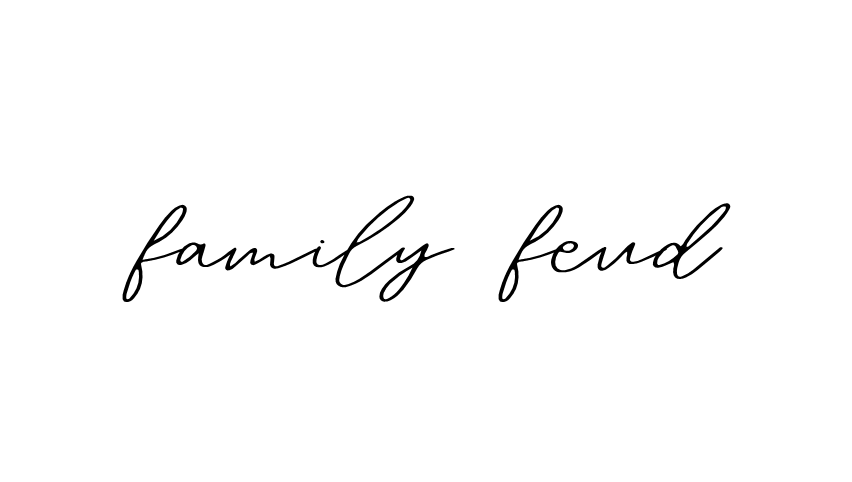 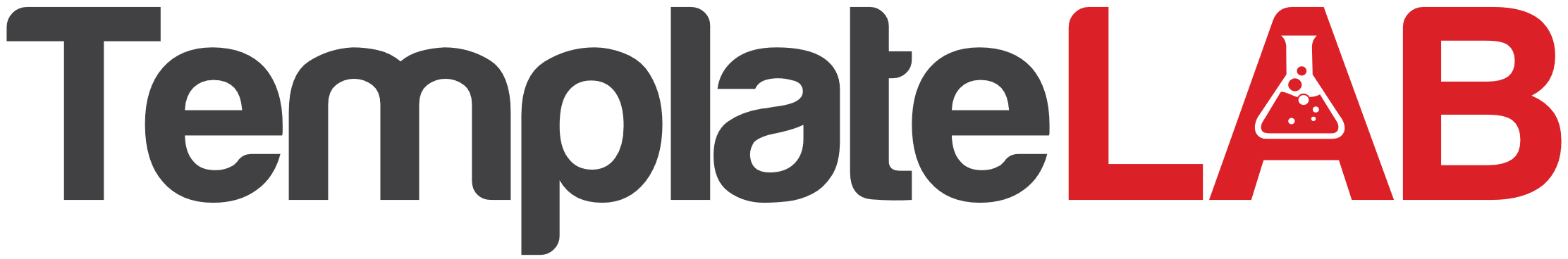 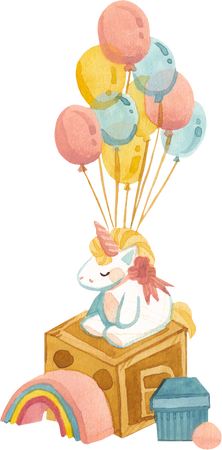 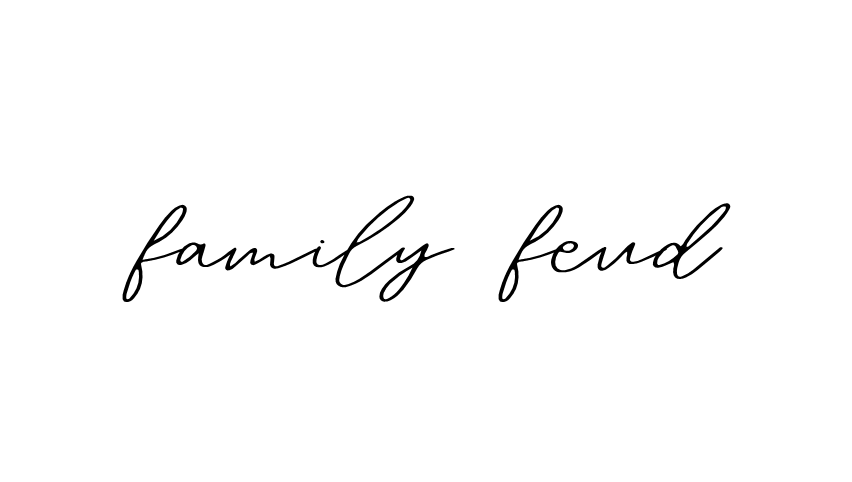 